Bel Air Home for Children & Adolescents Inc.Annual Report       IntroductionThe Board of Directors is pleased to present the annual report for the Bel Air Home for Children & Adolescents Inc. for the period July 2020 to June 2021.  Another year of many challenges as the pandemic worsened and posed a higher level of uncertainties with lockdowns and virtual learning for the children throughout the period. They, together with staff were tested for covid-19 and the staff vaccinated against this deadly virus. The Board, management and staff however worked together and are happy to report that we survived with no recorded cases among the residents and the majority of staff. We will like to thank the Ministry of Health for its assistance with the testing and education of staff.We were also supported by many persons in the community who provided much needed financial and other support such as food and other supplies.2.0   The CompanyAt the last annual meeting held in February, 2021, there wereeight ordinary members of the Company including fivedirectors listed below.	The officers and Directors were re-elected in February, 2021            until the next annual meeting. The officers are:-President:   Ms. Claudia AlexisVice-President:  Mrs. Lauren E. Grey-Beliaeff M.B.E. Treasurer:    Mrs. Merle Byer Secretary:  Mrs. Lisa Charles Director:	Mrs. Althea McPhail- St. George’s University RepresentativeThe other members are: Mrs. Elise Evans Mr. Tim ByamMs. Kara ArchibaldAll Directors and members give of their time and effort to the Home on a voluntary basis.3.0       Staff                       The staff at the Home consists of a Management team which includes the Manager, Assistant Manager- Educational Needs Co-ordinator, an Administrative Assistant/Home Co-ordinator. The Assistant Manager- Education Needs Co-ordinator, Ms Alison Greene retired in May, 2020 and now works part time.  We extend to her our greatest appreciation for loyalty and dedication during those years of service. 	The Board of Directors continues to appreciate all the staff members of the Home who worked so diligently during those trying times.	              4.0  Residents	On 30th June 2021 there were 21 children, resident at Bel Air Home: 11 in the Nursery and 10 adolescent girls. There were             11 admissions and 13 discharges during the year.	    Our school age residents continue to show improvement in their academic studies virtually, ably assisted by the teachers assigned to them and staff generally.  Four of the adolescent girls attend secondary schools. The Principals of both Primary and Secondary schools continue to commend the staff at the Home for the progress observed in the children.We applaud the efforts of staff, especially Ms. Alison Greene – Education Needs Co-ordinator; Ms Nadia Ollivierre, Supervisor, and the part -time teacher, Mrs. Brenda Andrews-St. Louis.                           Unfortunately we were unable to accept volunteers and the Danish students due to the pandemic.5.0 FinanceThe audited financial statements for the year July 1st 2020  to June 30th 2021  are attached to this report. Special thanks to Mr. Henry Joseph of Pannell Kerr Foster and his staff for continuing to provide this service on a voluntary basis. The results of the financial situation during the period was favourable as receipts were higher than expenditure although not at the same level. This was due mainly to a drop in donations, including the Chairman of Grenlec, and increases in maintenance as a result mainly to the repainting of the building, repairs to the emergency exits, installation of security cameras and the provision of a new access gate. The St. George’s University continued its monthly financial contribution towards the running costs of the Home This amounted to EC$133,620.00 for the period.  The Home is deeply grateful to the Trustees of the University for its continued support.It is also very important that we thank the Government of Grenada through the Child Protection Authority for its continued contribution, which makes it possible for Bel Air Home to keep its doors open to the nation’s children entrusted to its care.  The Government’s subvention was EC$403,992.00 during the period under review.Grenlec continued its annual contribution of $18,000 and also contributed $15,000 towards covid-19 relief. The Bateys from the Friends of Bel Air in the U.K provided $18,224. towards the repairs to the emergency exits. We are extremely grateful for their contributions.There were also donations of food, clothing, household and other valuable items from local and overseas donors which went a long way in reducing the expenses during the year. We extend our heartfelt thanks and appreciation to all supporters and donors in the UK and the U.S.A for their support and contributions.    Bel Air Home thanks the members of the local business community and individuals for their continued support provided during the period, both financially and in kind including NAWASA, Jonas Browne and Hubbard (G’da) Ltd. and Real Value Supermarket.             7.0    Professional Services    	The Home is very grateful to Dr. Beverly Nelson, Dr. Jennifer Isaac, Dr. Lutz Amechi, and the other professionals who we can depend on in a time of need.  8.0 Volunteers	There were no volunteers accepted at the Home this year but will be grateful for their valuable contributions once again when the country is in a safer position to accept them.	 8.1 Future Outlook	Although the pandemic is still present in the world Bel Air Home looks forward to the future with optimism, as we continue to care for the children in a safe and positive environment. 	We value all contributions, whether in cash or kind, your support is appreciated and look forward to a future that will uplift the lives of all the children entrusted to our care.	Our very best of wishes are extended to everyone for 2022.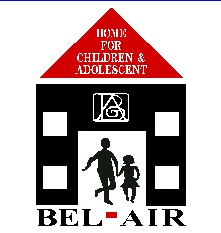 